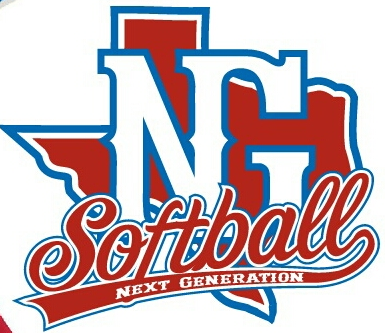                     NEXT GENERATION 18U DLC SUMMER SCHEDULEJuly will be determined on how June goesMay 27th-29th ASA Hall of Fame Killeen June 10th-12th ASA National&Regional Qualifier San AntonioJune 17th-19th State ASA “A” Qualifier Denton Tx June 24th-26th PGF Qualifer DallasJuly 7th-10th  North Texas Camp ShowcaseJuly 20th-24th Triple Crown Round Rock NationalsAugust 1st-7th ASA Nationals Bloomington Indiana (Must Qualify)July 23rd-29th PGF Nationals California (Must Qualify)July 28th-31st East Coast Nationals Myrtle Beach South CarolinaTryouts  August 13th&14th